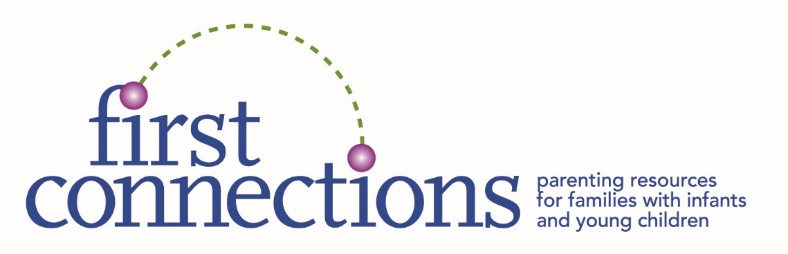 One-TimeFAMILY REGISTRATION FORMDemographic and diversity questions are voluntary. The data collected is only used collectively for the purposes of grant applications and reporting. Our program is entirely grant- and donation-funded. We never share individual names with any government entity. *PARENT/CAREGIVER #1_______________________________Gender identity:_______________________________Black     ___Asian     ___Hispanic     ___White     ___Native American     ___Haitian  Other_________________ ___Single    ___Teen  	___Adoptive parent   ___Grandparent/kinship parent	     Disability?___Yes___NoPARENT/CAREGIVER #2_______________________________Gender identity:_______________________________Black     ___Asian     ___Hispanic     ___White     ___Native American     ___Haitian     ___Other_____________ ___Single    ___Teen  	___Adoptive parent   ___Grandparent/kinship parent	     Disability?___Yes___NoLANGUAGE(S) SPOKEN AT HOME:_______________________________________________________________Postal Mailing Address:__________________________________________________________________________Email Address:________________________________	Primary Phone #:_________________________________CHILDREN:	I am due to deliver or adopt:	Month______		Year______Child Name #1:	______________________	Birth Month______	Year______	E.I. or IEP?__ Yes___No___Black     ___Asian     ___Hispanic     ___White     ___Native American     ___Haitian     Other________________ Child Name #2: ______________________	Birth Month______	Year______	E.I. or IEP?___Yes___No ___Black     ___Asian     ___Hispanic     ___White     ___Native American     ___Haitian     Other_______________ Child Name #3:	______________________	Birth Month______	Year______	E.I. or IEP?___Yes___No___Black     ___Asian     ___Hispanic     ___White     ___Native American     ___Haitian     Other________________ Please return this form in any of the following ways:			Mail:	First Connections, 179 Great Rd., #104A, Acton, MA 01720			Fax: 	978-429-8690		      Scan/email: lmatthews@jri.org	First Connections is funded primarily by a Coordinated Family & Community Engagement Grant from the Mass. Dept. of Early Education and Care.*Please note: In accordance with The Child Abuse Prevention and Treatment Act of 1974, and Massachusetts General Laws, Chapter 119, First Connections’ staff, as employees of Justice Resource Institute, are mandated reporters and must report all cases of suspected child maltreatment to the Department of Children and Families. 